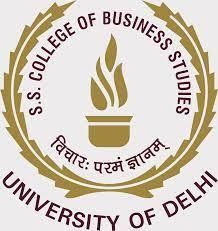 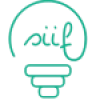 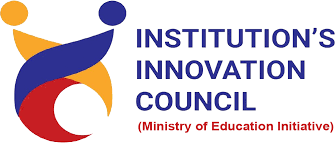 Activity ReportTitle of event: Design Thinking For Start-Up Success WorkshopDate of Session: 24 February, 2022 Time: 1530 hrs onwards Speaker(s): Ms. Ramya MahendranPoster/Banner/Brochure of the event: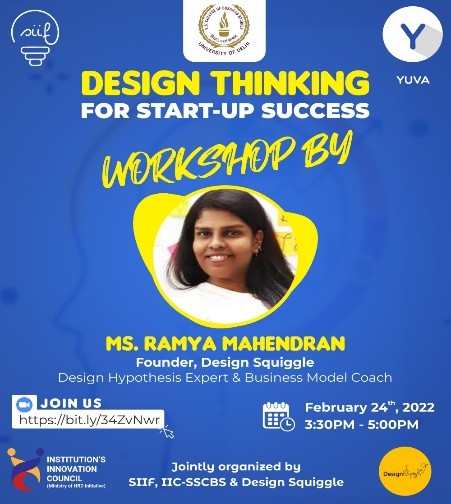 Activity SummaryTitle of the event: Design Thinking For Start-Up Success WorkshopDate and Day of event: 24 February, 2022 (Thursday)Objective of the event: To foster innovative ideas and design thinking amongst the students of SSCBSSpeakers Details (brief bio-data):Ramya Mahendran is the founder of Design Squiggle, a company that is dedicated to bring affordable best in class innovation services and consulting to India based institutions and organisations. Ms. Ramya is a design thinking expert and business model coach whoenvisions new offerings, creates contextual consulting services and delivers the best of workshops and strategic coaching to students, young entrepreneurs and positively contribute to set up an innovative culture at organisation of all shapes and sizes. Before Design Squiggle, Ms. Ramya worked for more than 7 years with the Cognizant Innovation Group and Cognizant Accelerator as an Innovation Consultant and Coach and worked with the aspiring intrapreneurs and help them shape their ideas into viable business models. Prior to working as an innovation consultant, she also contributed to the growth of Cognizant group in Programmer Analysts capacity for almost two years. Ms. Ramya is an MBA in Finance and HR from Satyabhama University as well as a B.Ed. in Computer Engineering. Ms. Ramya works with student entrepreneurs to build their business ideas into successful business models. She works with some of Tamil Nadu’s leading Technology and Business Incubators, Institution Innovation Councils and Entrepreneurship Cells. She specializes in setting up innovation strategy, opportunity identification, large scale ideation campaigns and facilitating rapid prototyping events like design service jams and hackathons, organizing large-scale Innovation summits and global idea crowd-sourcing events.Participants details: Students and teachers from Shaheed Sukhdev College of Business Studies (University of Delhi) participated in this event.Key outcome of the activity: Participants learnt about the concept of design thinking and how we can apply the same in our daily lives. Entrepreneurially inclined participants learnt about how to use design thinking during product design and how to concentrate on the needs of the potential customers.Event Photos: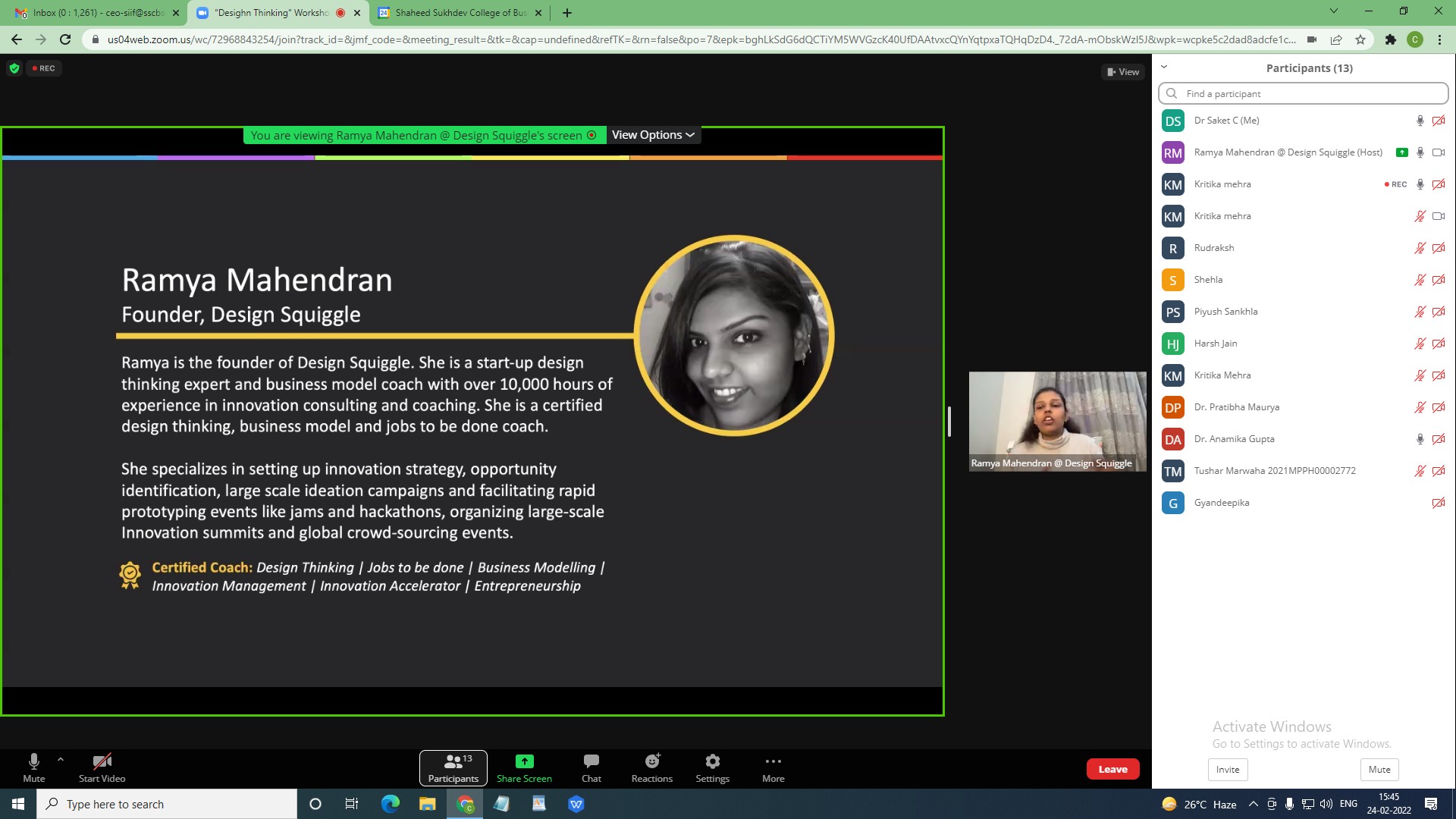 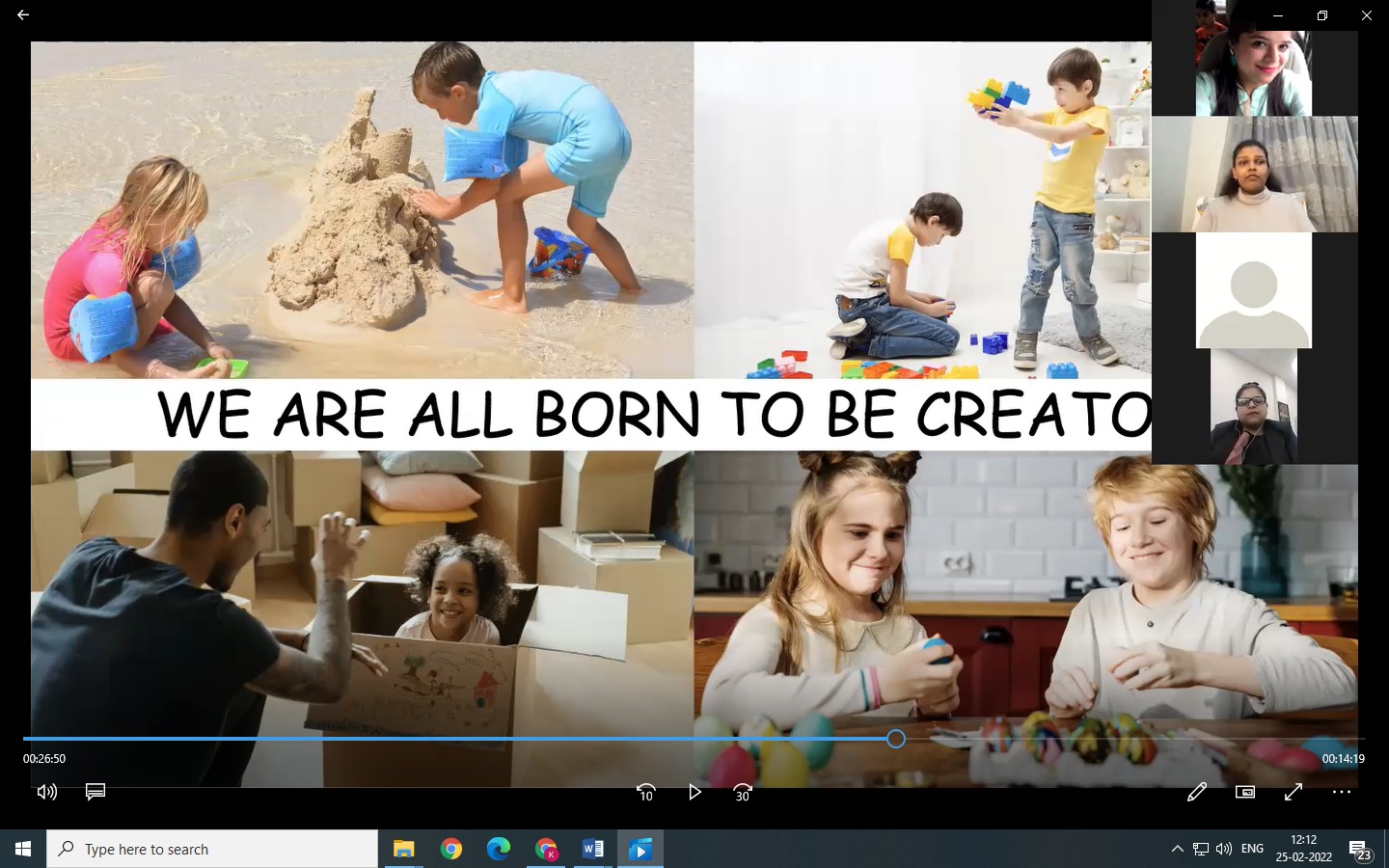 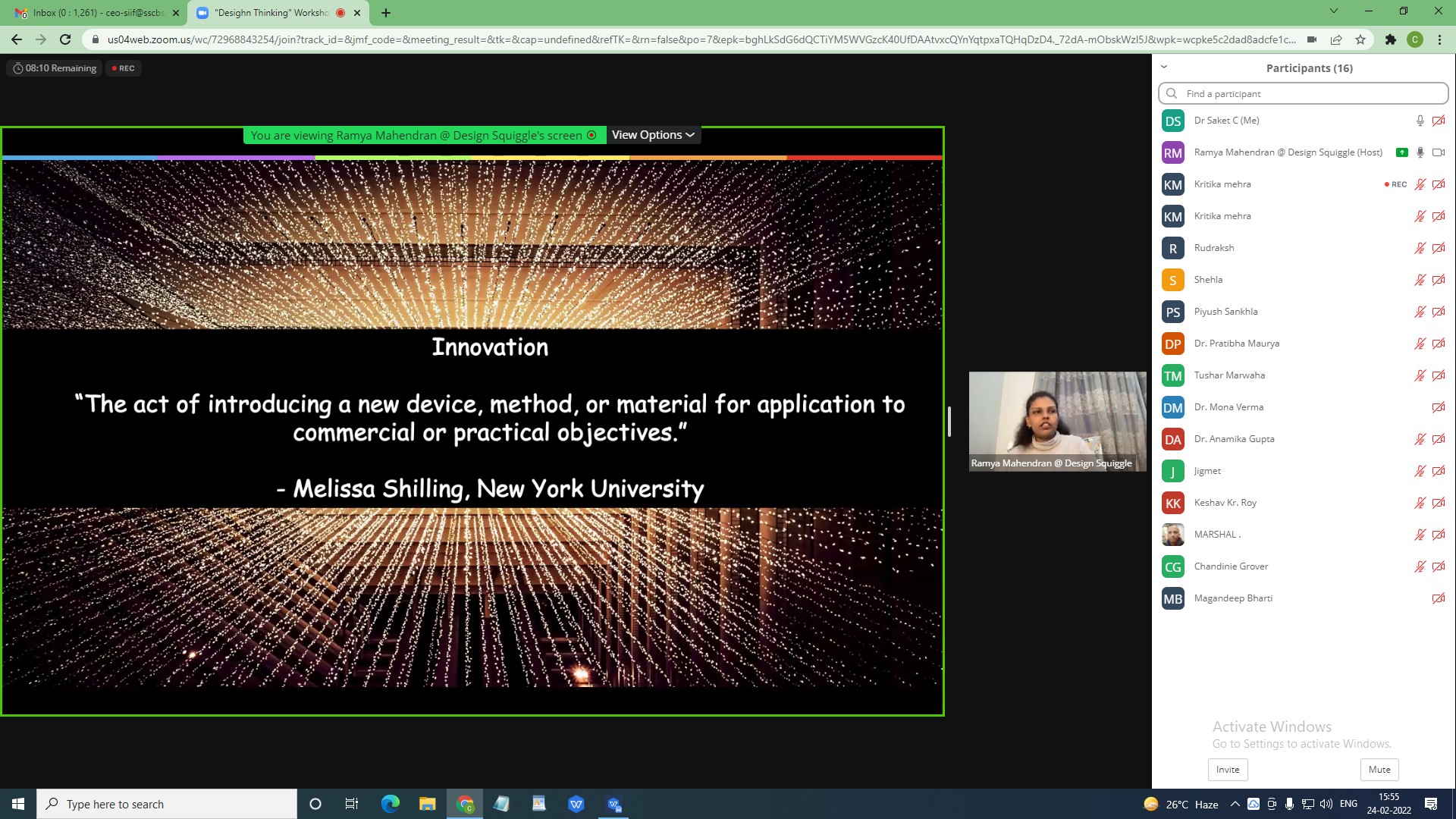 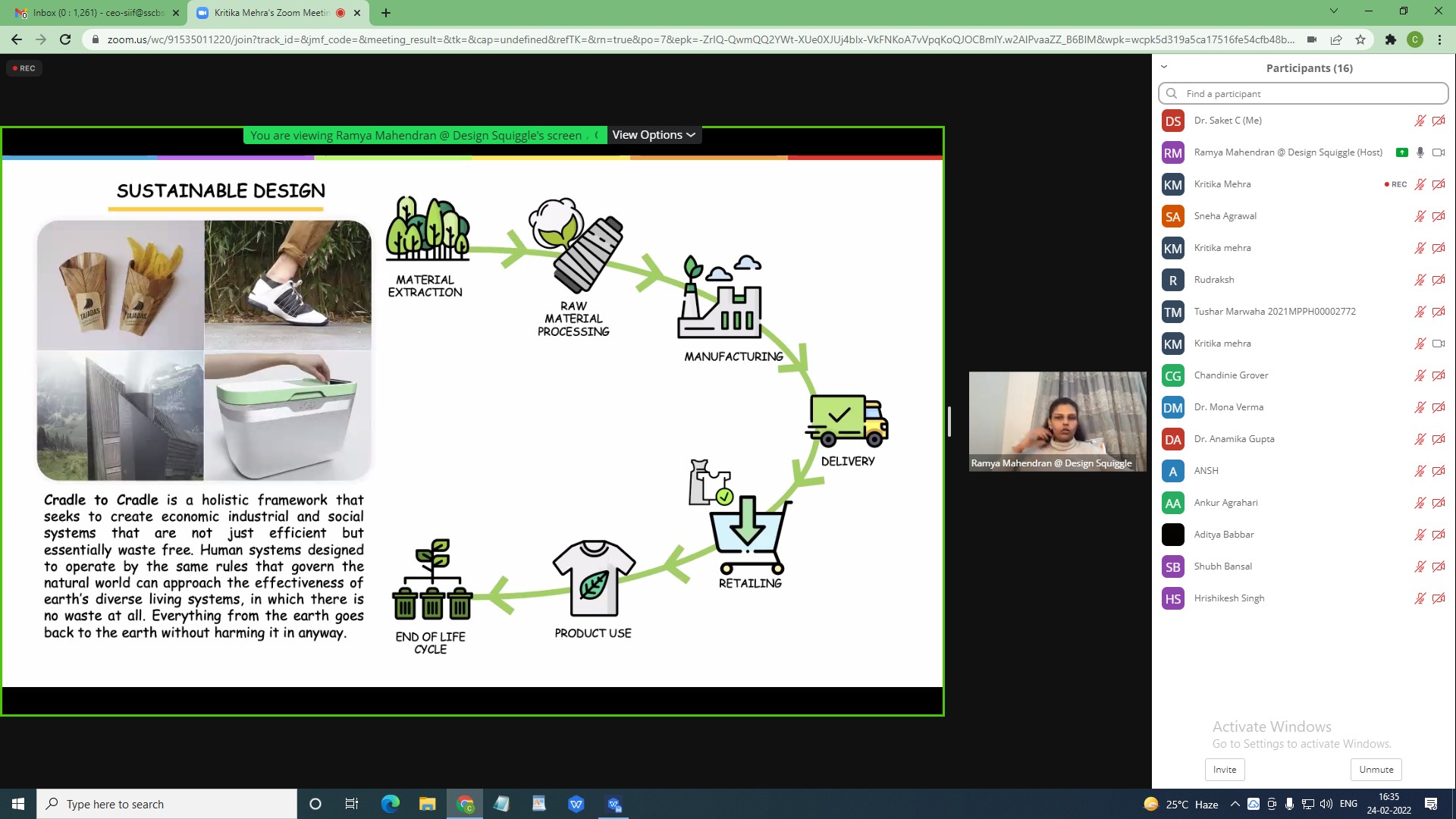 Attendance:Student Participants(all students are from SSCBS)Faculty/Non-Teaching/Others Participants(All participants are from SSCBS)External MemberNilFeedback from all participants:From StudentsLink of recording on Youtube Channel:Link - https://youtu.be/ODD5HF-0jeg, https://youtu.be/H-1ZJNW4gBMMedia Coverage (if any)1/1 Facebook https://www.facebook.com/1187866417927888/posts/4674032282644600/?sfnsn=wiwspmo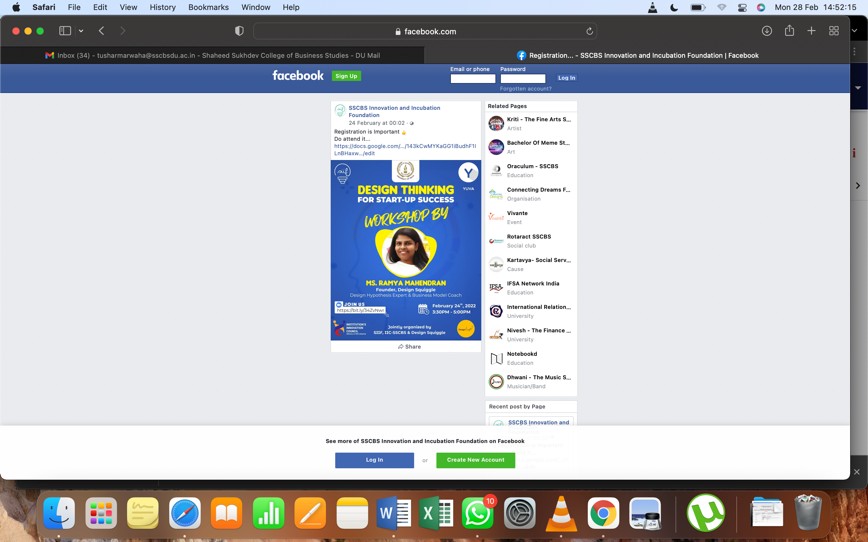 Name of the ParticipantClassMagandeep BhartiBBA(FIA) 1ANishtha GoelBba fia 1bIsha DalmiaB.Sc. (H) Computer Science 1Sneha AgrawalBsc 1Harsh JainBMS 1-BDevajay KapurBms-1AChandinie GroverBMS 2nd yearAnsh MagonBMS 2nd yearVishesh GuptaBMSPriyanshuBMSSaumya GuptaBMSName of the ParticipantAffiliationDesignationAnamika GuptaComputer ScienceAssociate ProfessorDr. Mona VermaBMSAssistant ProfessorMr. Tushar MarwahaBMSAssistant ProfessorMs. Anusha GoelBMSAssistant ProfessorMr. Jigmet WangdusBMSAssistant ProfessorDr. Saket ChattopadhyaySIIFCEO, SIIFMs. Kritika MehraSIFIntern, SIIFName of the ParticipantFeedbackAnamika GuptaHope to have a great sessionMagandeep BhartiThis is amazing opportunity I have , and I'm going to attendthis sessionSneha AgrawalLooking forward to have a great workshop.Harsh JainVery interactive and insightfulDevajay KapurExcellent